Jet Propulsion Laboratory, California Institute of Technology.                      ENVIRONMENTAL ANALYSIS COMPLETION STATEMENT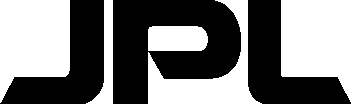 PROJECT	ASSEMBLY/SUBASSEMBLY TITLE  ENVIRONMENTAL SPECIFICATION: (ERD paragraph # or attach as necessary). 	  ANALYSIS APPROACH: 	  ANALYSIS CONCLUSIONS: 	HARDWARE COMPLIANCE WITH DESIGN ENVIRONMENT?	Yes	No   (if no, explain)  LIST OF PERTINENT DOCUMENTS (IOM’S, REPORTS): ATTACH APPROPRIATE 	PREPARED BY:Cognizant Engineer	Date	Phone No.APPROVED BY:Technical Manager / Instrument Mgr. or Principal Investigator	Environmental Requirements Engineer (ERE)After Technical Manager approval, send statement and supporting documentation to the Project ERE.JPL  2566   Rev 7 / 09